October 9, 2014VIA WUTC WEB PORTAL Mr. Steven V. KingExecutive Director and SecretaryWashington Utilities and Transportation CommissionP.O. Box 47250Olympia, WA  98504-7250Re:	Docket No. UT-111570Dear Mr. King:Pursuant to Order No. 02, Appendix A, Condition 18 in Docket No. UT-111570, Budget PrePay, Inc. (“Budget”)(“Order 02”) hereby submits to this Commission a copy of the Final Audit Report (“Report”) of the Office of Inspector General of the Federal Communications Commission.  Budget submits the Report under the following proviso of Order 02:  “To the extent the Company deems the above information confidential, the Company may submit the notification on a confidential basis.”  The entire Report is considered confidential.Pursuant to RCW §80.04.095 enclosures designated as "confidential" contain valuable commercial information, including trade secrets and confidential marketing, cost, or financial information, or customer-specific usage and network configuration and design information.  Accordingly, pursuant to Order 01 and RCW §80.04.095 such information should not be subject to inspection or copying under RCW Chapter 42.56.  Moreover, the records designated as "confidential" contain valuable formulae, designs, and research data, the disclosure of which would produce private gain and public loss and should be exempt from public disclosure pursuant to RCW 42.56.270(1).If you have any questions regarding this filing, please contact the undersigned.					Respectfully submitted,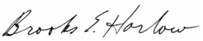 					Brooks E. HarlowCounsel for Budget PrePay, Inc. Enclosure